2023年第一次全校62个校园网网络导航单位（27个职能部门、20个教学单位、15个科研等其他部门或机构）2022年12月2日——2023年3月22日网站建设情况    党委宣传部根据上级通知精神和学校《绩效考核指标及评分办法》，于2023年3月22日统一检查了全校62个校园网网络导航单位（27个职能部门、20个教学单位、15个科研等其他部门或机构）2022年12月2日——2023年3月22日网站建设情况。现将其中出现的主要问题（少数单位没按要求设置相关栏目、部分单位设置的栏目没有内容、信息更新慢等）通报到如下附件，请各单位相关宣传和管理工作人员认真做好整改工作。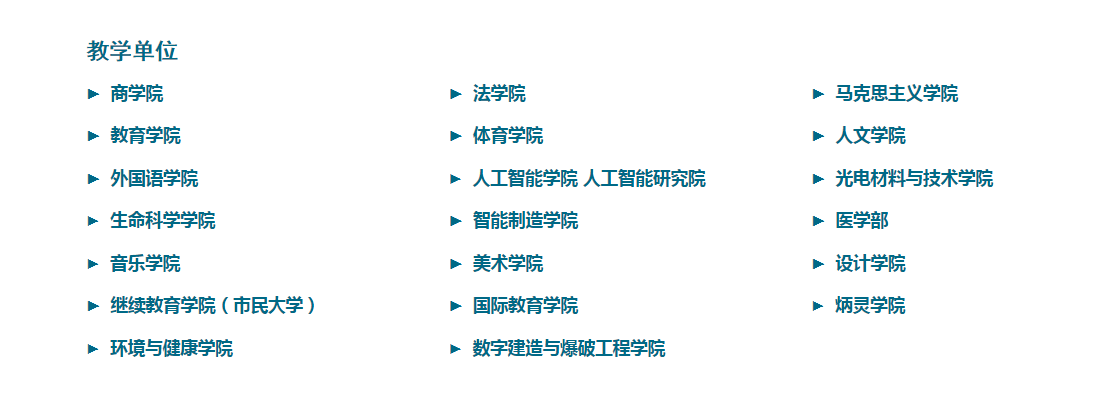 商学院 一级栏目——党建工作：无2023年1月更新。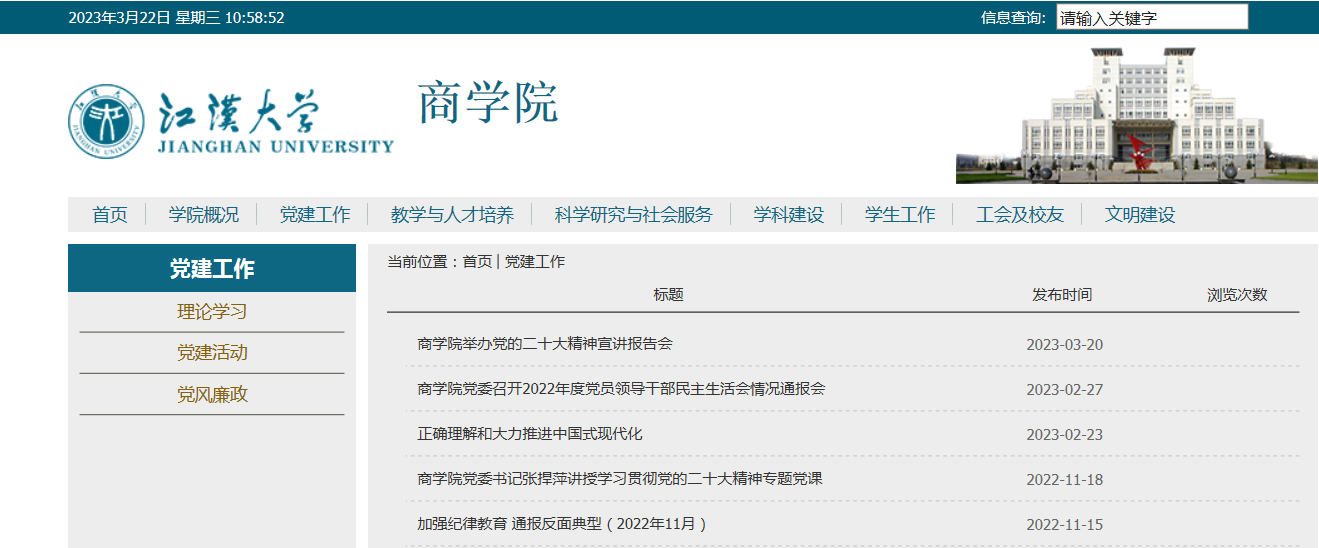 法学院一级栏目——党建工作：无2023年1月更新。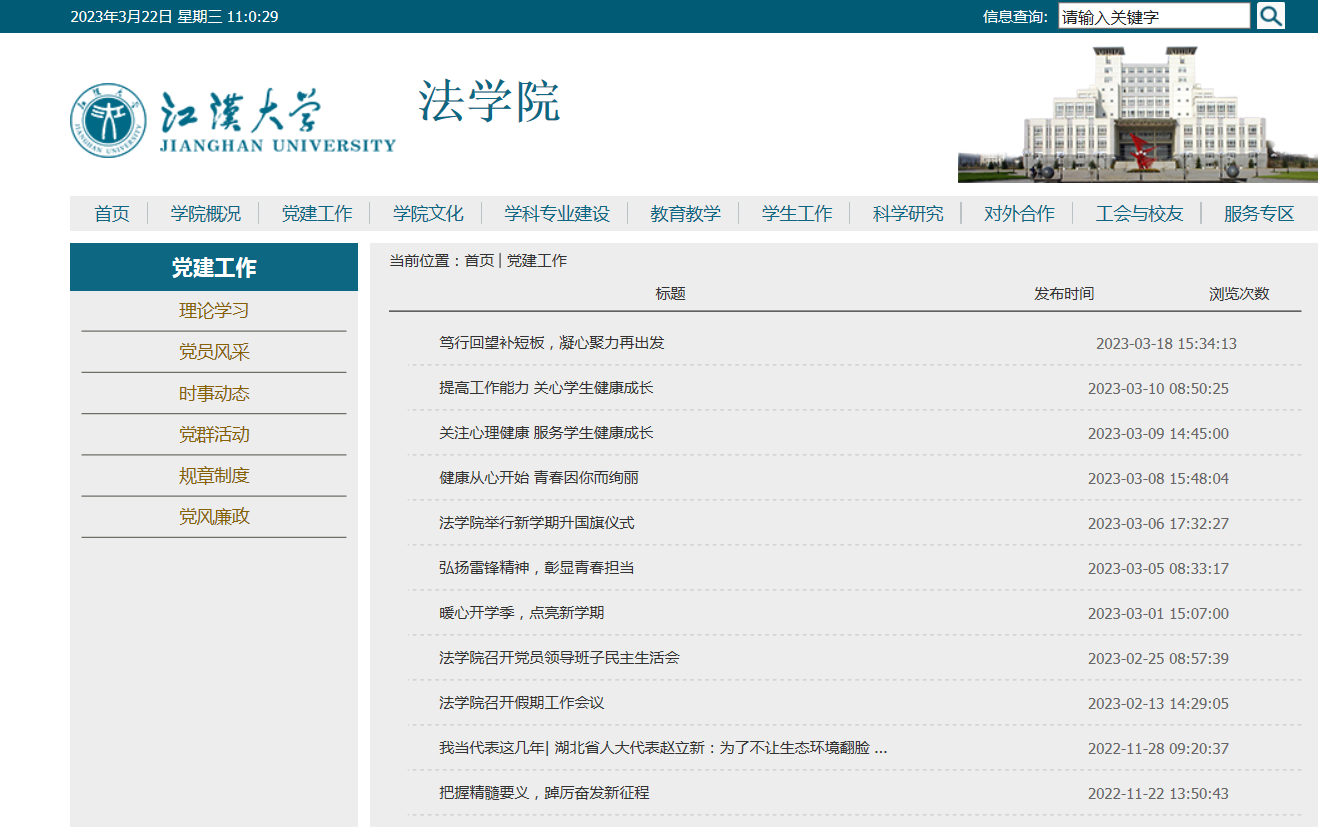 马克思主义学院一级栏目——队伍建设：无2023年1月更新。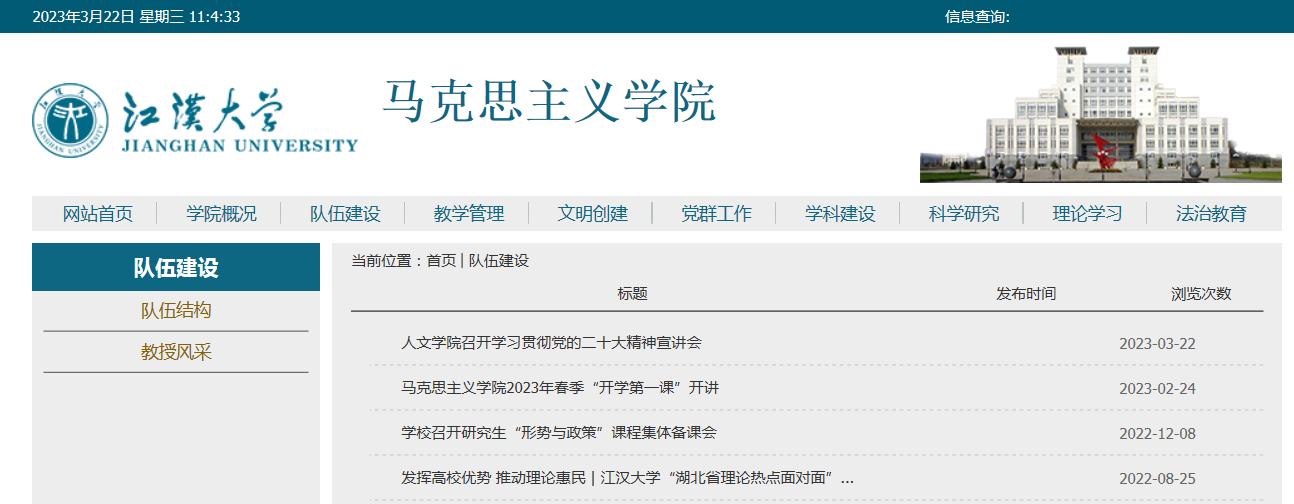 教育学院一级栏目——文明建设：无2023年1月更新。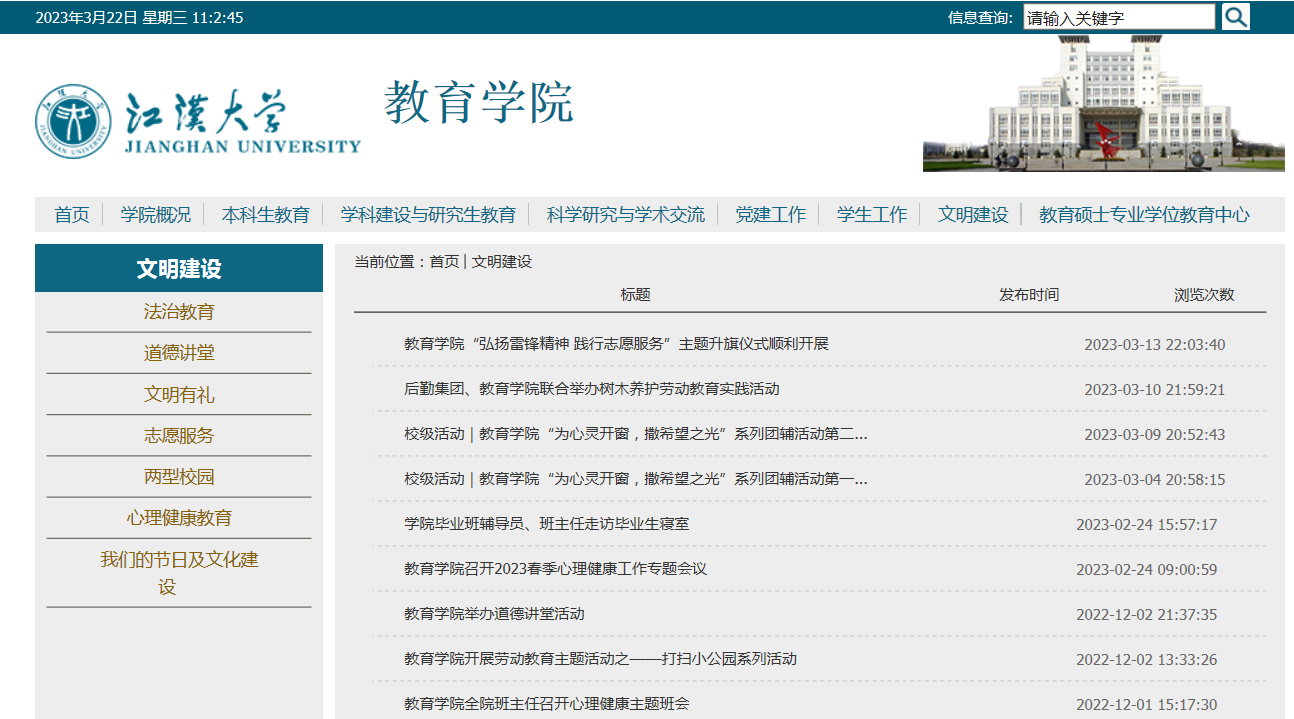 体育学院很好！人文学院一级栏目——党建工作：无2023年1、2月更新。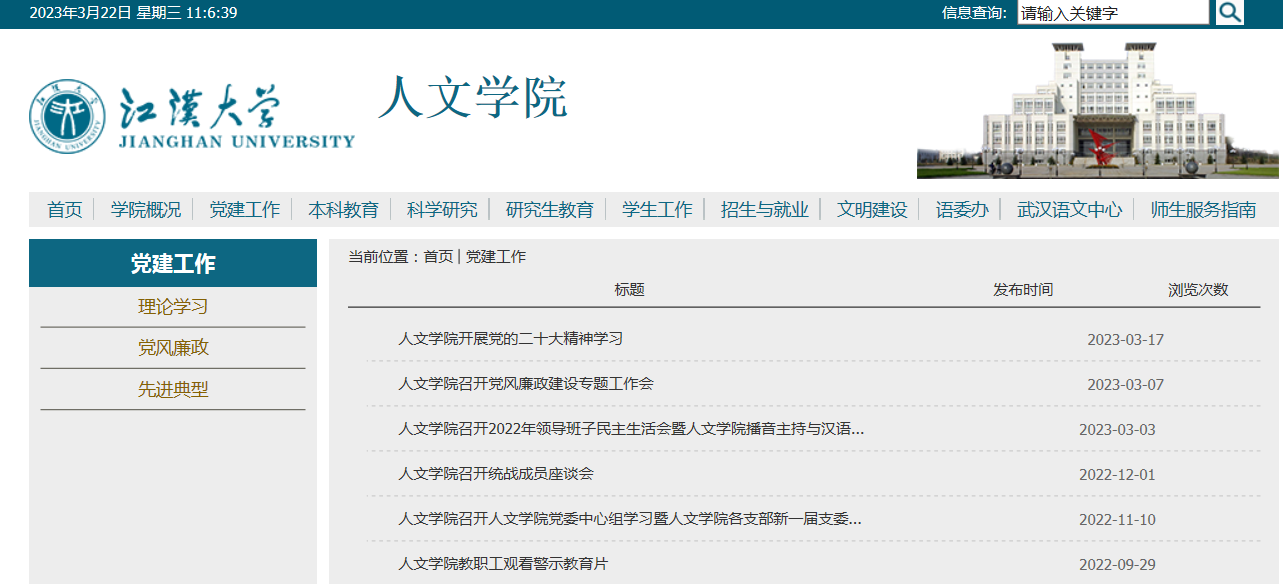 外国语学院一级栏目——法治教育：无2023年1月更新。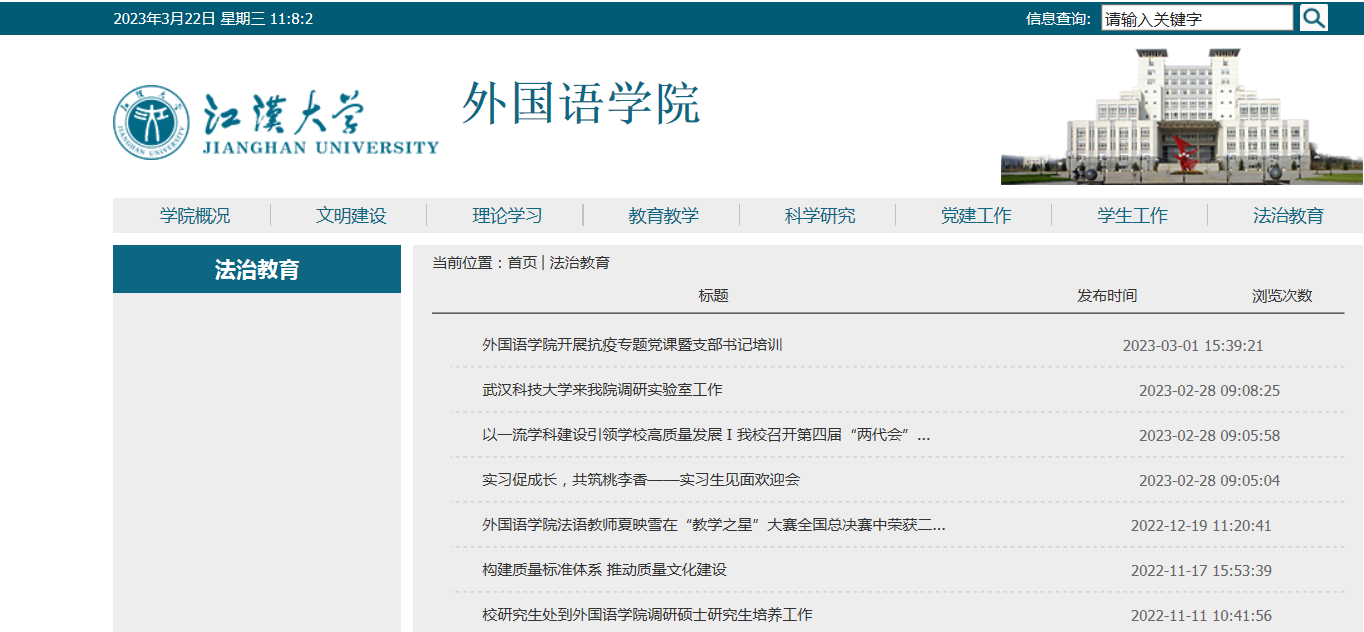 人工智能学院 人工智能研究院很好！光电材料与技术学院一级栏目——科学研究：长期无更新。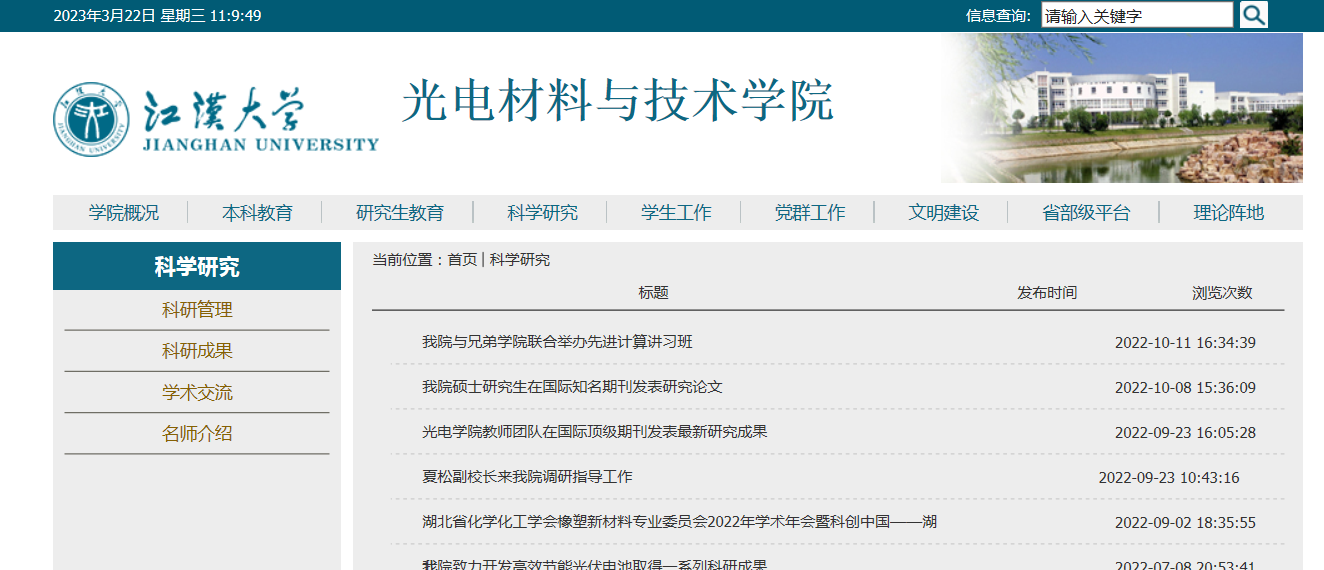 生命科学学院一级栏目——本科生教育：无2023年1、2月更新。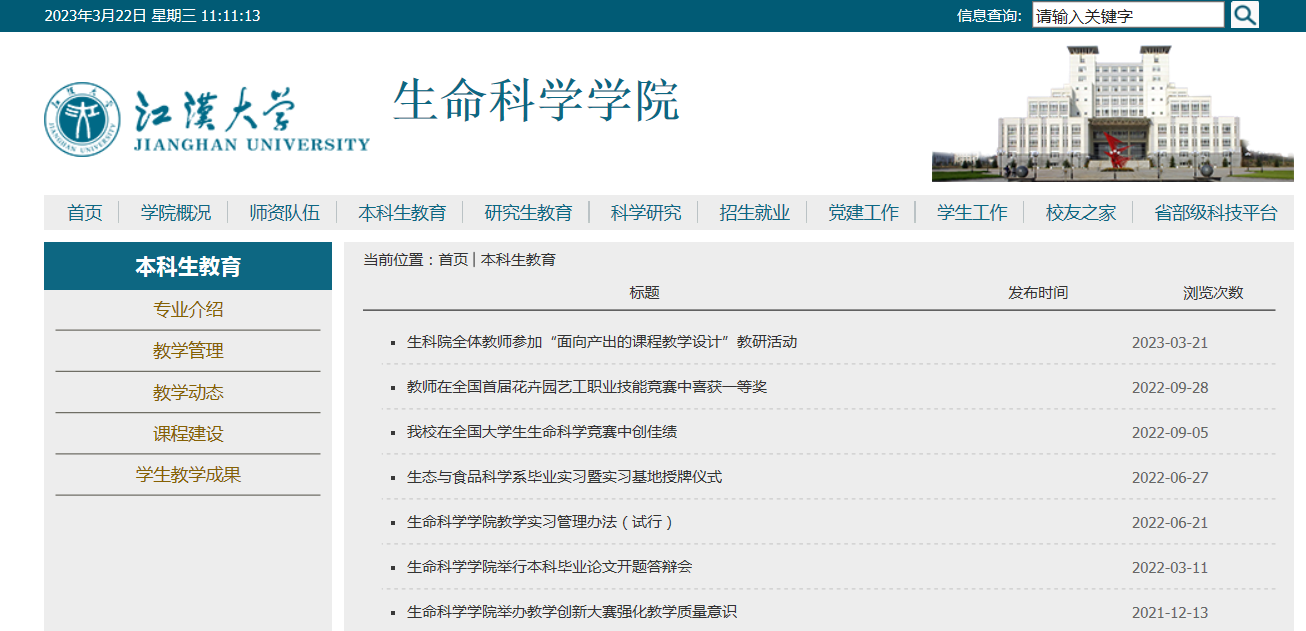 智能制造学院一级栏目——师资队伍：空栏目。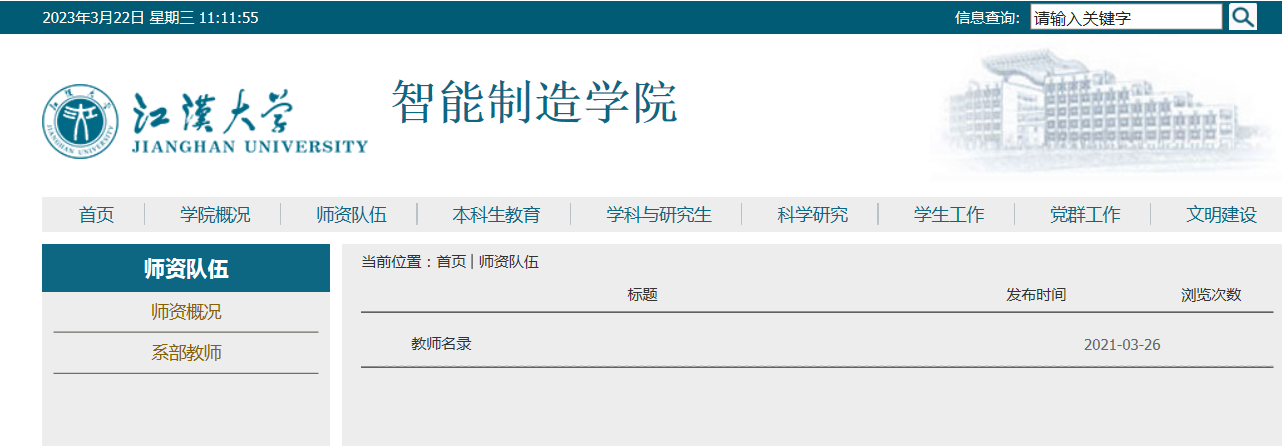 医学部一级栏目——文明建设：长期未更新。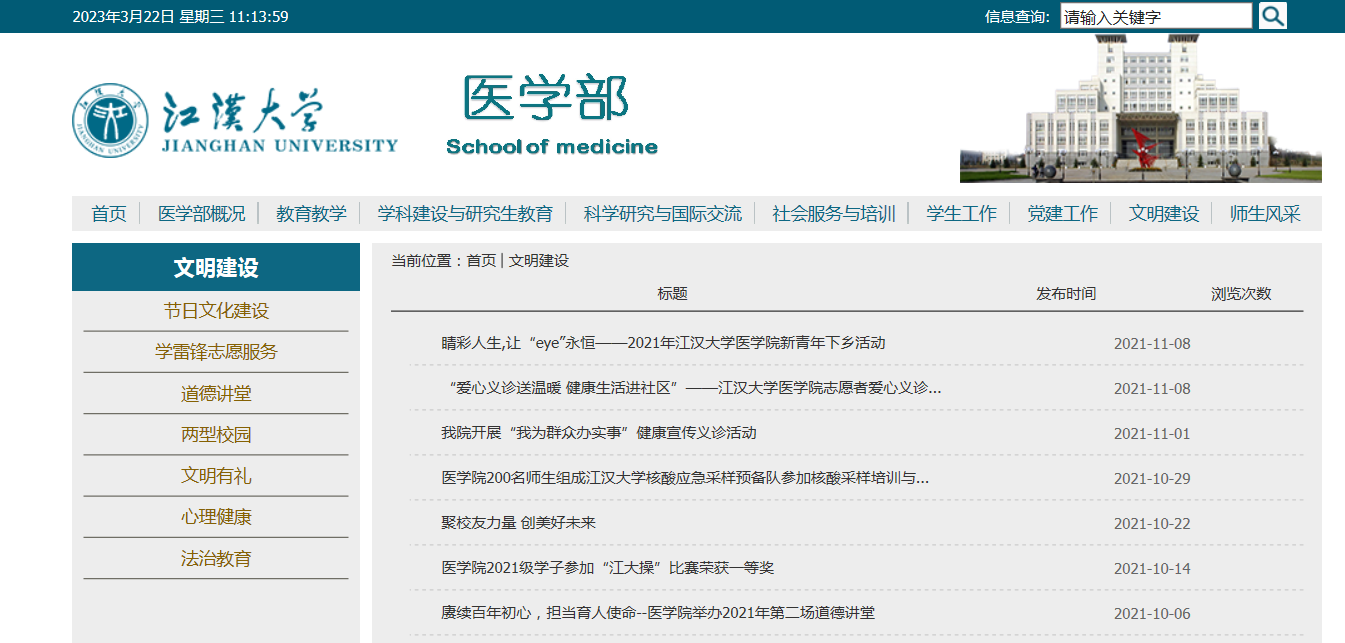 音乐学院很好！美术学院一级栏目——教学工作：长期未更新。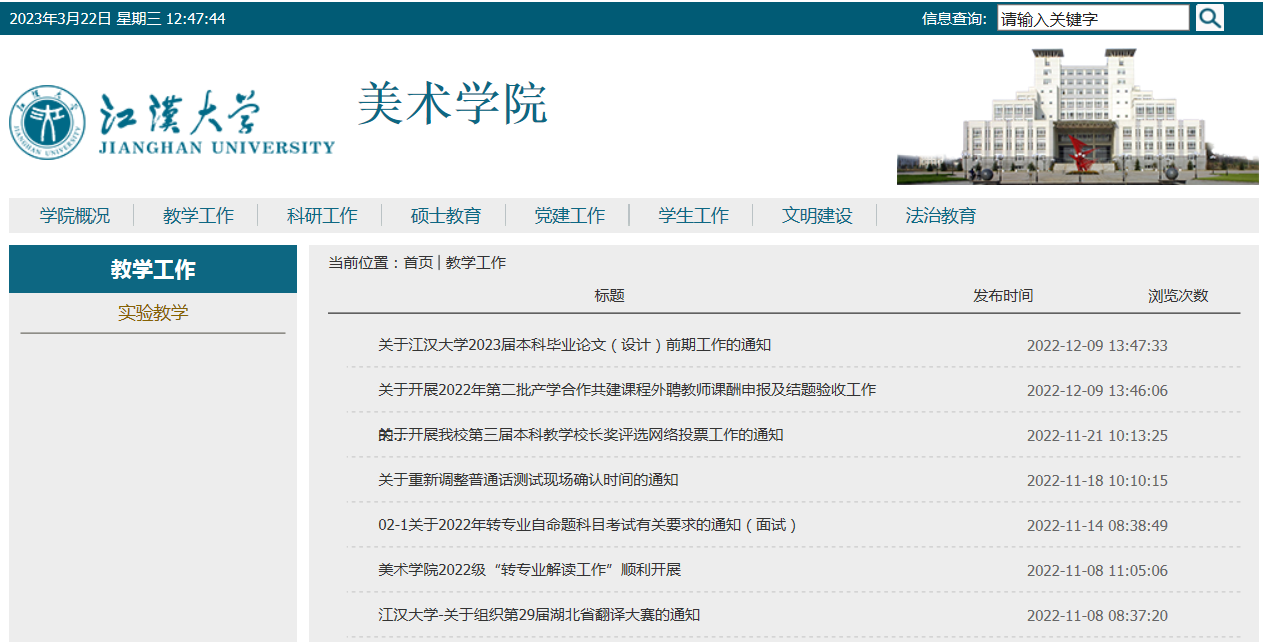 设计学院一级栏目——特色活动：无2023年1月更新。学院首页出现文字干扰，请排除。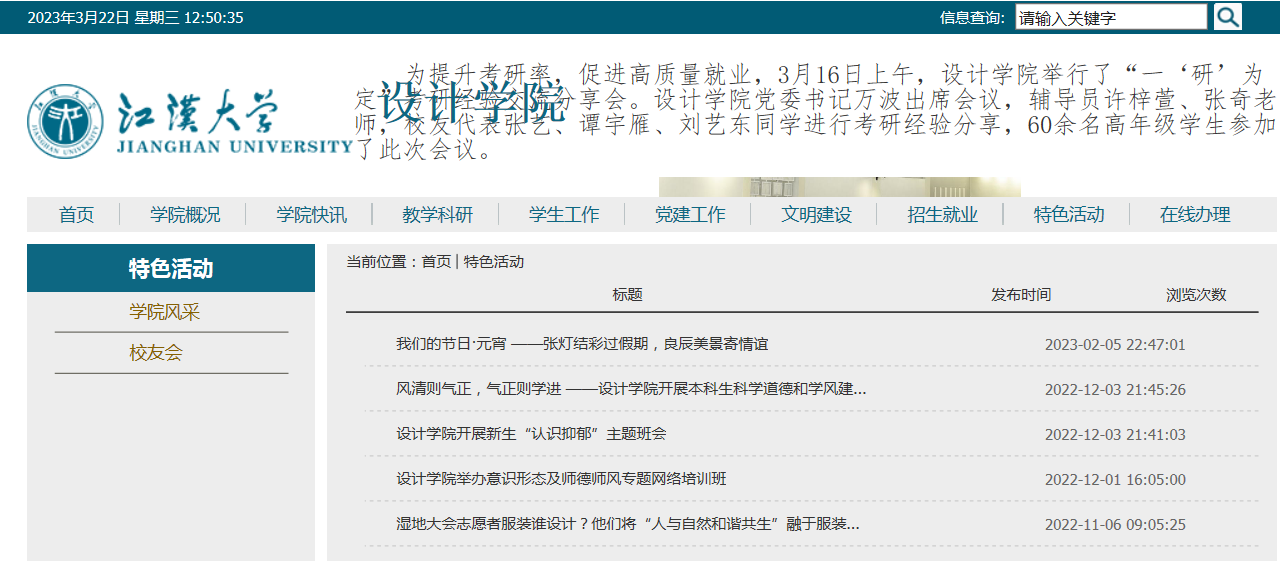 继续教育学院（市民大学）一级栏目——学生工作：长期无更新。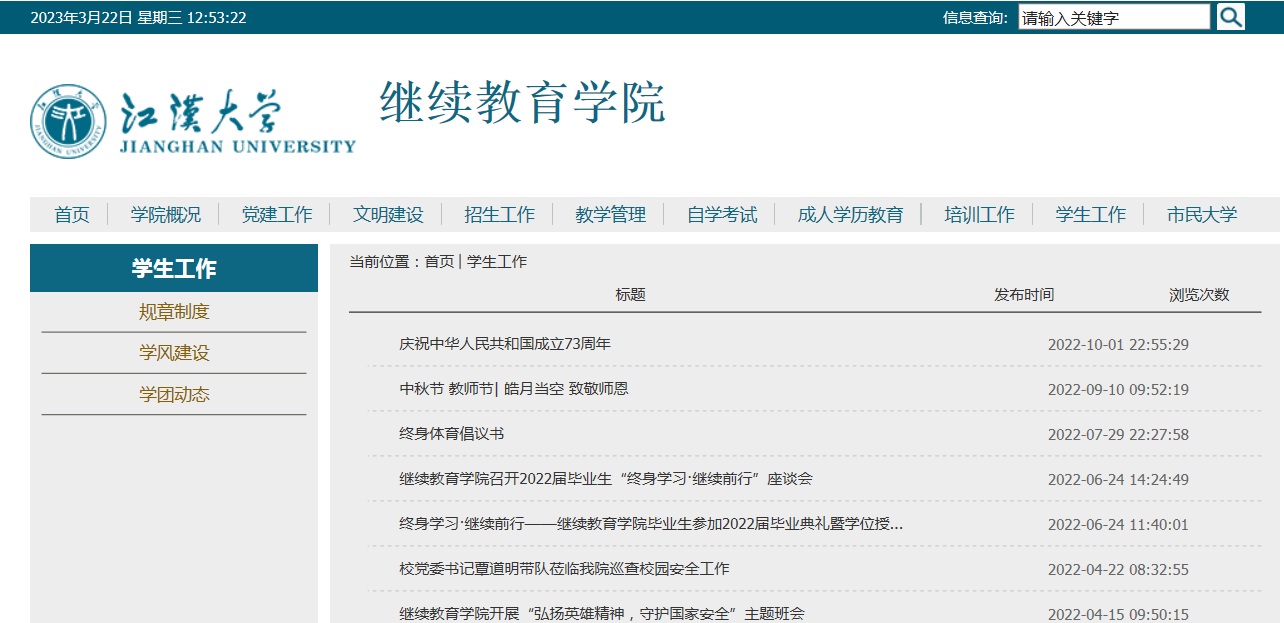 国际教育学院一级栏目——新闻快递：无2023年2月更新。另有封面图片链接出现问题，无显示。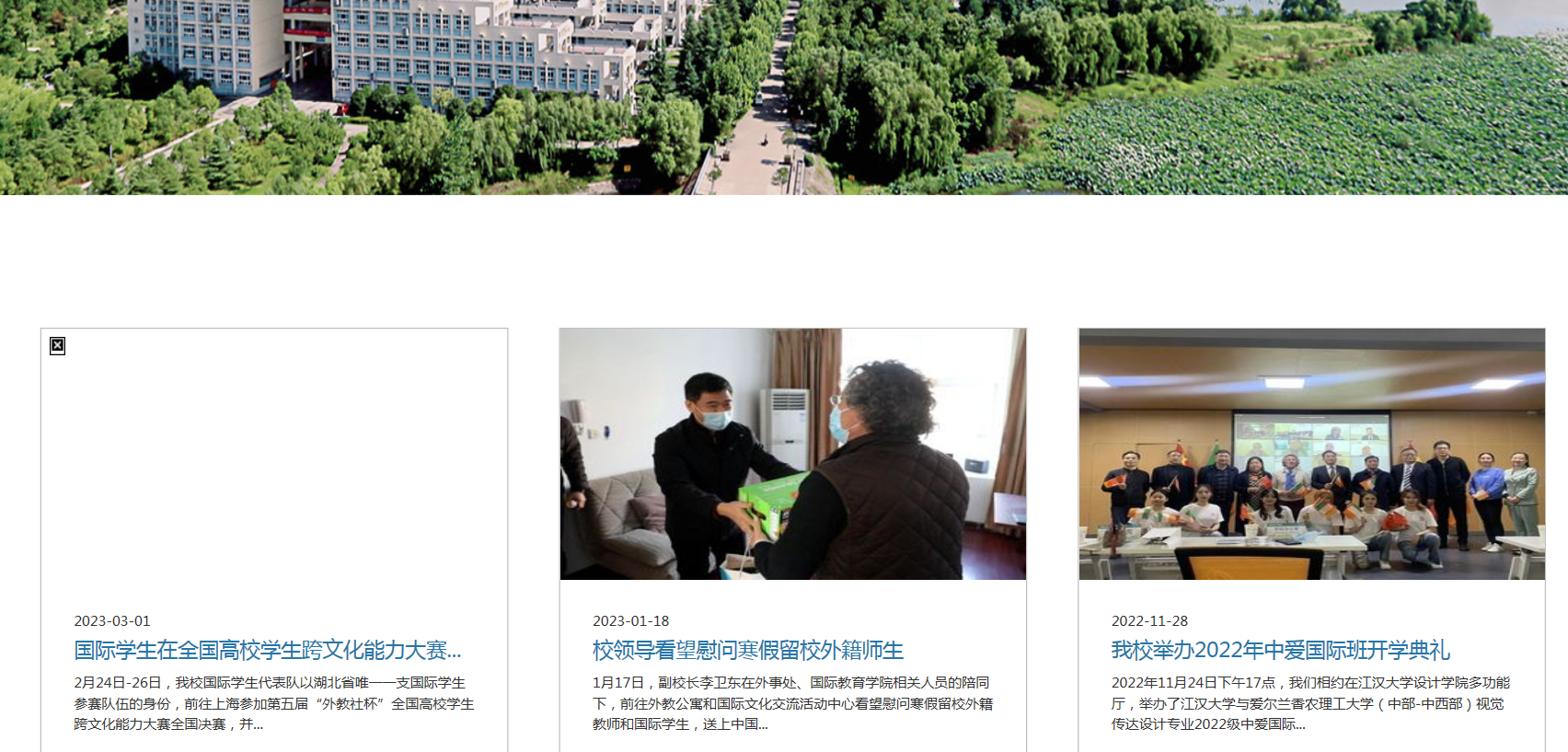 炳灵学院一级栏目——人才培养：长期未更新。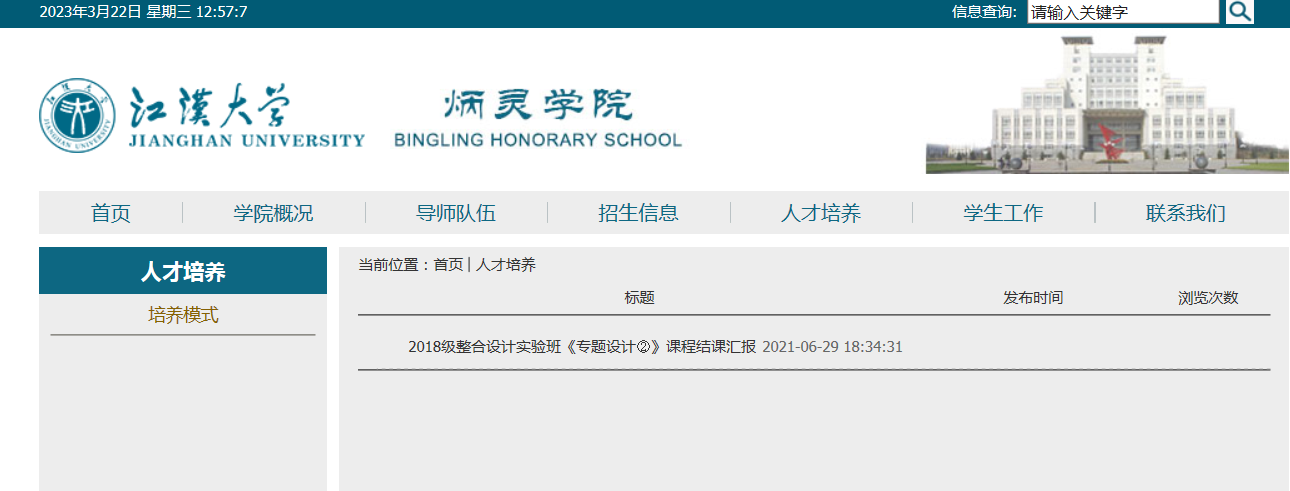 环境与健康学院一级栏目——理论阵地：2023年1月份未更新。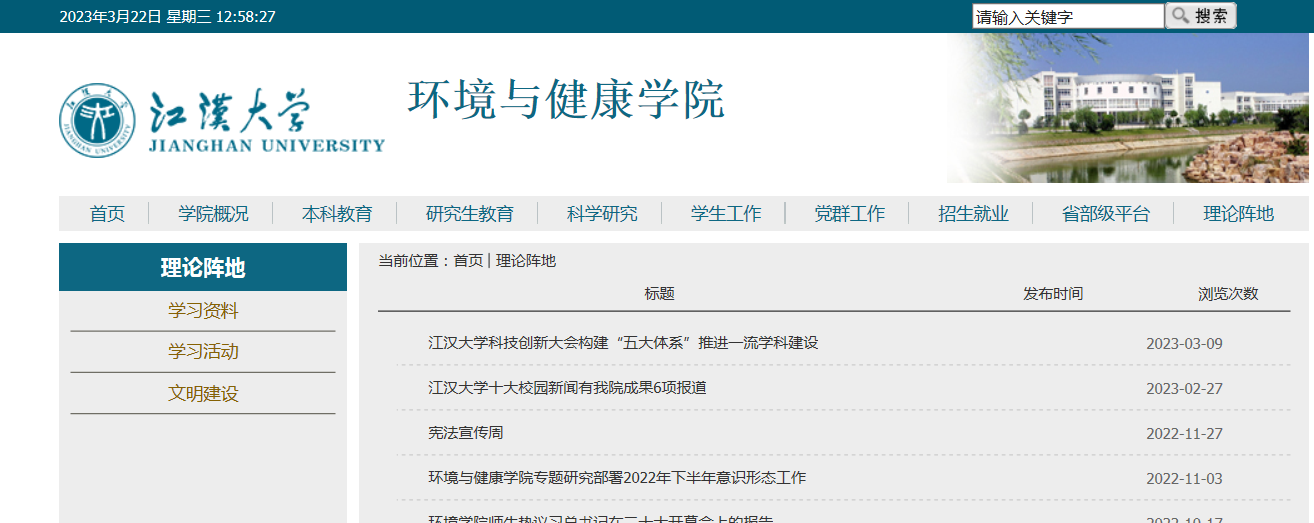 数字建造与爆破工程学院一级栏目——本科教育：长期未更新。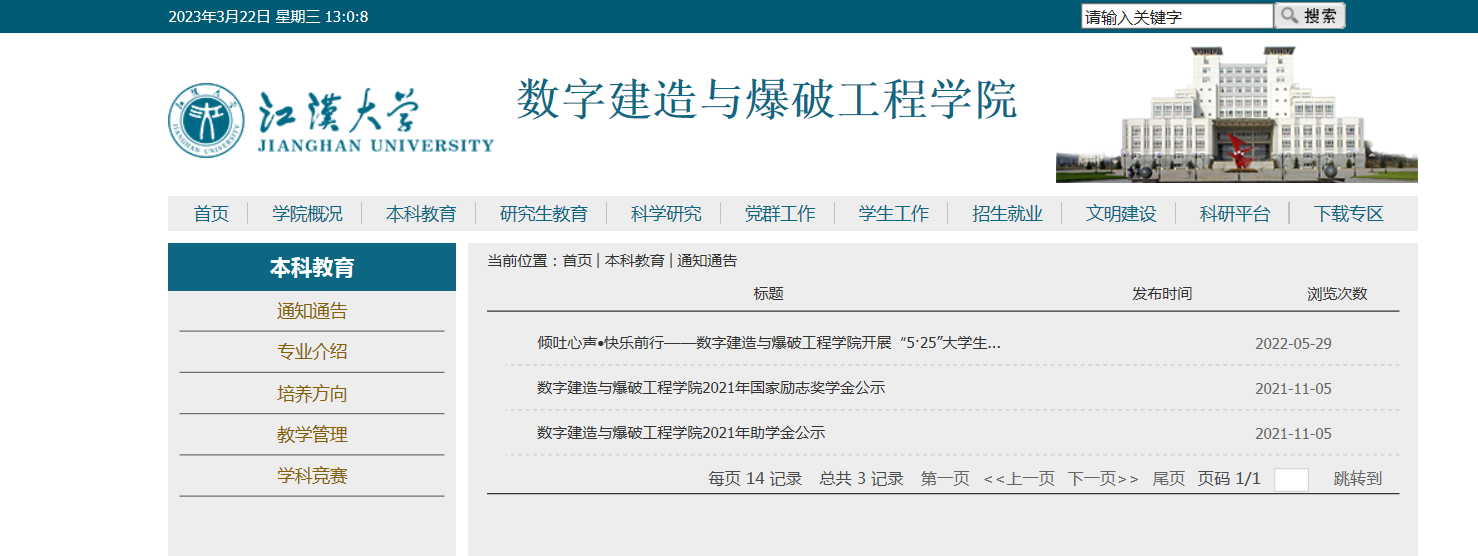 